Сумська міська радаVІІI СКЛИКАННЯ ХL СЕСІЯРІШЕННЯвід 29 березня 2023 року № 3625-МРм. СумиРозглянувши звернення юридичної особи, надані документи, відповідно до статті 12, пункту «а» частини першої статті 141 Земельного кодексу України, абзацу 2 частини четвертої статті 15 Закону України «Про доступ до публічної інформації», ураховуючи протокол засідання постійної комісії з питань архітектури, містобудування, регулювання земельних відносин, природокористування та екології Сумської міської ради від 02.12.2022 № 51, керуючись пунктом 34 частини першої статті 26 Закону України «Про місцеве самоврядування в Україні», Сумська міська рада  ВИРІШИЛА:Припинити КОМУНАЛЬНОМУ НЕКОМЕРЦІЙНОМУ ПІДПРИ-ЄМСТВУ "КЛІНІЧНА ЛІКАРНЯ № 4" СУМСЬКОЇ МІСЬКОЇ РАДИ (02000300) право постійного користування земельною ділянкою за адресою: м. Суми,                      вул. Родини Янових, 12, кадастровий номер 5910136600:12:021:0003, площею                                     0,3000 га, категорія та цільове призначення земельної ділянки: землі житлової та громадської забудови, для будівництва та обслуговування будівель закладів охорони здоров’я та соціальної допомоги, яка перебуває в постійному користуванні юридичної особи відповідно до витягу з Державного реєстру речових прав на нерухоме майно про реєстрацію іншого речового права, номер запису: 27611165 від 20.08.2018, реєстраційний номер об’єкта нерухомого майна 1527646659101, та зарахувати її до земель запасу Сумської міської територіальної громади.Сумський міський голова			                           Олександр ЛИСЕНКОВиконавець: Клименко Юрій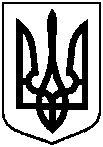 Про припинення КОМУНАЛЬНОМУ НЕКОМЕРЦІЙНОМУ ПІДПРИ-ЄМСТВУ "КЛІНІЧНА ЛІКАРНЯ                    № 4" СУМСЬКОЇ МІСЬКОЇ РАДИ права постійного користування земельною ділянкою за адресою:                      м. Суми, вул. Родини Янових, 12, площею 0,3000 га